Cais am Drwydded Cyflogaeth Plant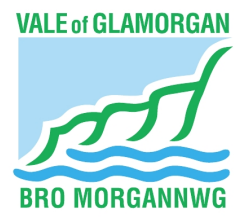 RHAN A - i'w chwblhau gan riant / gwarcheidwad y plentynRheolir cyflogaeth Plant gan:
Ddeddf Plant a Phobl Ifanc 1933 (Fel y'i diwygiwyd gan Ddeddf Plant a Phobl Ifanc 1963)Deddf Addysg 1996Rheoliadau Plant (Amddiffyn yn y Gwaith) 2000Is-ddeddfau Cyflogi Plant Bro Morgannwg D.S. UCHAFSWM CYFLOGAETH A GANIATEIRDyddiau ysgolGweithio 2 awr fel a ganlyn:1 awr rhwng 7am ac 8.30am ac 1 awr rhwng 4pm a 7pm neu 2 awr rhwng 4pm a 7pmDyddiau SadwrnPlant 13 ac 14 oed - 5 awrPlant 15 ac 16 oed - 8 awr
Uchafswm o 12 awr yr wythnos i unrhyw oedran Gwyliau YsgolPlant 13 ac 14 oed - 5 awr bob dyddUchafswm o 25 awr yr wythnos i unrhyw oedran Plant 15 ac 16 oed - 8 awr bob dyddUchafswm o 35 awr yr wythnos i unrhyw oedran Dyddiau SulUchafswm o 2 awr i'w gweithio rhwng 7am a 7pmMae'r oriau hyn i'w cynnwys yn y cyfanswm wythnosol ac ni all fod yn fwy na'r uchafsymiau wythnosol y cyfeirir atynt uchodCais am Drwydded Cyflogaeth PlantRHAN B - i'w chwblhau'n llawn gan y cyflogwrRheolir cyflogaeth Plant gan:
Ddeddf Plant a Phobl Ifanc 1933 (Fel y'i diwygiwyd gan Ddeddf Plant a Phobl Ifanc 1963)Deddf Addysg 1996Rheoliadau Plant (Amddiffyn yn y Gwaith) 2000Is-ddeddfau Cyflogi Plant Bro Morgannwg RHAID DYCHWELYD FFURFLENNI WEDI EU CWBLHAU I:E-bost:CIEE@valeofglamorgan.gov.ukNeu drwy’r post: Cyngor Bro Morgannwg, Plant mewn Cyflogaeth ac Adloniant, Tîm Cynhwysiant, Ysgol Gwella a Chynhwysiant, Swyddfeydd Dinesig, Heol Holltwn, Y Barri, Bro Morgannwg, CF63 4RUYmholiadau: Os oes gennych unrhyw ymholiadau, cysylltwch â’r Tîm Cynhwysiant ar 07955435489, neu e-bostiwch  ghorler@valeofglamorgan.gov.ukEnw’r plentyn  Enw’r plentyn  Cyfeiriad llawn gan gynnwys y cod postCyfeiriad llawn gan gynnwys y cod postYsgol y plentynYsgol y plentynDyddiad geni’r plentynDyddiad geni’r plentynEnw Rhiant / GwarcheidwadEnw Rhiant / GwarcheidwadMae'r plentyn a enwir uchod yn feddygol ffit ac yn gallu ymgymryd â'r gyflogaeth fel y nodir drosodd.Rwyf drwy hyn yn cydsynio i'r plentyn a enwir gael ei gyflogi ac ardystiaf fod y dyddiad geni yn gywir.Mae'r plentyn a enwir uchod yn feddygol ffit ac yn gallu ymgymryd â'r gyflogaeth fel y nodir drosodd.Rwyf drwy hyn yn cydsynio i'r plentyn a enwir gael ei gyflogi ac ardystiaf fod y dyddiad geni yn gywir.Mae'r plentyn a enwir uchod yn feddygol ffit ac yn gallu ymgymryd â'r gyflogaeth fel y nodir drosodd.Rwyf drwy hyn yn cydsynio i'r plentyn a enwir gael ei gyflogi ac ardystiaf fod y dyddiad geni yn gywir.LlofnodDyddiad Enw’r cyflogwr Enw’r cyflogwr Enw’r cwmniEnw’r cwmniSwydd yn y cwmniSwydd yn y cwmniMath o FusnesMath o FusnesCyfeiriadCyfeiriadE-bostE-bostRhif ffôn Rhif ffôn Natur dyletswyddau’r gweithiwr Natur dyletswyddau’r gweithiwr Cyfeiriad lle bydd y plentyn yn cael ei gyflogiCyfeiriad lle bydd y plentyn yn cael ei gyflogiCwmni Yswiriant y CyflogwrCwmni Yswiriant y CyflogwrRhif PolisiRhif PolisiDyddiad Dod i BenDyddiad Dod i BenEr mwyn cydymffurfio â Rheoliadau Iechyd a Diogelwch (Pobl Ifanc) 1997 mae’n rhaid gwneud asesiad risg ar gyfer y dyletswyddau sy'n ofynnol ar gyfer y gyflogaeth hon.Er mwyn cydymffurfio â Rheoliadau Iechyd a Diogelwch (Pobl Ifanc) 1997 mae’n rhaid gwneud asesiad risg ar gyfer y dyletswyddau sy'n ofynnol ar gyfer y gyflogaeth hon.Er mwyn cydymffurfio â Rheoliadau Iechyd a Diogelwch (Pobl Ifanc) 1997 mae’n rhaid gwneud asesiad risg ar gyfer y dyletswyddau sy'n ofynnol ar gyfer y gyflogaeth hon.Er mwyn cydymffurfio â Rheoliadau Iechyd a Diogelwch (Pobl Ifanc) 1997 mae’n rhaid gwneud asesiad risg ar gyfer y dyletswyddau sy'n ofynnol ar gyfer y gyflogaeth hon.Er mwyn cydymffurfio â Rheoliadau Iechyd a Diogelwch (Pobl Ifanc) 1997 mae’n rhaid gwneud asesiad risg ar gyfer y dyletswyddau sy'n ofynnol ar gyfer y gyflogaeth hon.Er mwyn cydymffurfio â Rheoliadau Iechyd a Diogelwch (Pobl Ifanc) 1997 mae’n rhaid gwneud asesiad risg ar gyfer y dyletswyddau sy'n ofynnol ar gyfer y gyflogaeth hon.Er mwyn cydymffurfio â Rheoliadau Iechyd a Diogelwch (Pobl Ifanc) 1997 mae’n rhaid gwneud asesiad risg ar gyfer y dyletswyddau sy'n ofynnol ar gyfer y gyflogaeth hon.Ni chaiff unrhyw blentyn ei gyflogi am fwy na phedair awr mewn unrhyw ddiwrnod heb seibiant awr o hyd.  Ni chaiff unrhyw blentyn weithio'n barhaus drwy gydol y flwyddyn a rhaid iddo gael egwyl o ddwy wythnos olynol y mae'n rhaid ei chymryd yn ystod gwyliau haf yr ysgolion. Ni chaiff unrhyw blentyn ei gyflogi am fwy na phedair awr mewn unrhyw ddiwrnod heb seibiant awr o hyd.  Ni chaiff unrhyw blentyn weithio'n barhaus drwy gydol y flwyddyn a rhaid iddo gael egwyl o ddwy wythnos olynol y mae'n rhaid ei chymryd yn ystod gwyliau haf yr ysgolion. Ni chaiff unrhyw blentyn ei gyflogi am fwy na phedair awr mewn unrhyw ddiwrnod heb seibiant awr o hyd.  Ni chaiff unrhyw blentyn weithio'n barhaus drwy gydol y flwyddyn a rhaid iddo gael egwyl o ddwy wythnos olynol y mae'n rhaid ei chymryd yn ystod gwyliau haf yr ysgolion. Ni chaiff unrhyw blentyn ei gyflogi am fwy na phedair awr mewn unrhyw ddiwrnod heb seibiant awr o hyd.  Ni chaiff unrhyw blentyn weithio'n barhaus drwy gydol y flwyddyn a rhaid iddo gael egwyl o ddwy wythnos olynol y mae'n rhaid ei chymryd yn ystod gwyliau haf yr ysgolion. Ni chaiff unrhyw blentyn ei gyflogi am fwy na phedair awr mewn unrhyw ddiwrnod heb seibiant awr o hyd.  Ni chaiff unrhyw blentyn weithio'n barhaus drwy gydol y flwyddyn a rhaid iddo gael egwyl o ddwy wythnos olynol y mae'n rhaid ei chymryd yn ystod gwyliau haf yr ysgolion. Ni chaiff unrhyw blentyn ei gyflogi am fwy na phedair awr mewn unrhyw ddiwrnod heb seibiant awr o hyd.  Ni chaiff unrhyw blentyn weithio'n barhaus drwy gydol y flwyddyn a rhaid iddo gael egwyl o ddwy wythnos olynol y mae'n rhaid ei chymryd yn ystod gwyliau haf yr ysgolion. Ni chaiff unrhyw blentyn ei gyflogi am fwy na phedair awr mewn unrhyw ddiwrnod heb seibiant awr o hyd.  Ni chaiff unrhyw blentyn weithio'n barhaus drwy gydol y flwyddyn a rhaid iddo gael egwyl o ddwy wythnos olynol y mae'n rhaid ei chymryd yn ystod gwyliau haf yr ysgolion. Llofnod Llofnod Llofnod Dyddiad  Dyddiad  Dyddiad  Dyddiad  Amser dechrau a gorffen y gyflogaeth e.e. 0900 - 1600Amser dechrau a gorffen y gyflogaeth e.e. 0900 - 1600Amser dechrau a gorffen y gyflogaeth e.e. 0900 - 1600Amser dechrau a gorffen y gyflogaeth e.e. 0900 - 1600Amser dechrau a gorffen y gyflogaeth e.e. 0900 - 1600Amser dechrau a gorffen y gyflogaeth e.e. 0900 - 1600Amser dechrau a gorffen y gyflogaeth e.e. 0900 - 1600Dyddiau ysgolDechrau Diwedd Diwedd Dyddiau SadwrnDechrau Diwedd Gwyliau’r YsgolDechrau Diwedd Diwedd Dyddiau SulDechrau Diwedd 